Getting Started with ZoomHow to set up your Zoom account:Step 1: Open a web browser, navigate to rochester.zoom.usStep 2: Click on “Log In”, then click on UR NetIDStep 3: Put in your NetID and passwordImportant Settings to change:These settings can be found on rochester.zoom.us once you log in, and navigate to the “Settings” tab.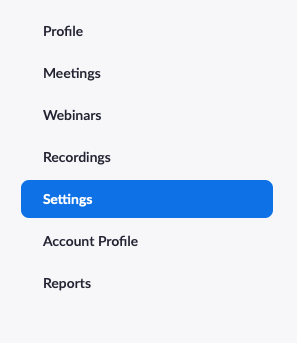 Note: If the setting toggle is grey, that means the setting is OFF. If the setting toggle is blue, that means the setting is ON.Under the Meeting section, under Schedule MeetingJoin before Host – Turn this OFF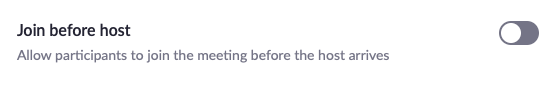 Mute Participants upon Entry – Turn this ON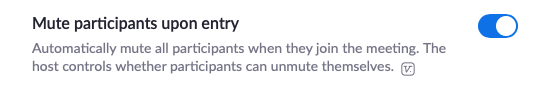 Under the Recording sectionAutomatic Recording – if you would like Zoom to automatically record each session when it begins, turn this ON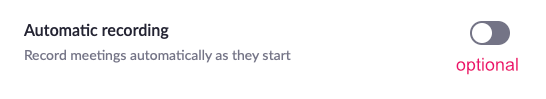 